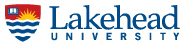 [FACULTY OF INTERDISCIPLINARY STUDIES][CRIM2010 Youth Crime and Justice][FALL 2020]CONTACT INFORMATIOND2L Link: https://mycourselink.lakeheadu.ca/d2l/home/70561ASSIGNED TEXTBOOK:Minaker, J.C. & Hogeveen, B. (2009). Youth Crime and Society. Pearson Education Canada. Toronto. Other supporting materialsGovernment reports & journal articles COURSE EVALUATION:ASSIGNMENTS:1. Term Paper (20%) due November 4, 2020 by 11.30 p.m. You are required to write an essay to critically evaluate the experiences and perspectives of youth crime in Canada not exceeding 5 pages and organized in 4 sections as outlined below. The paper is to be written in paragraphs with complete sentences using Times Roman (font size 12) and double-spaced. The referencing should follow APA guidelines.  The assignment is to be uploaded on D2L under the Assignment tab by November 4, 2020 before 11.30 p.m. Section 1. State your personal experiences and/ or perceptions of youth crime in Canada? Personal experiences can be based on the news media, the movies or any other experiences. (1 page)Section 2. Summarize 5 different articles on youth crime from any media source such as social media, newspaper, radio reports, magazine or internet to demonstrate the experiences and perceptions of youth crime in the media. (1 page)Section 3. Summarize the key points from the official government report entitled:  Youth Crime in Canada: http://www.statcan.gc.ca/pub/85-002-x/2016001/article/14309-eng.htm (1 page)Section 4. Critically compare and evaluate the experiences and perspectives from Section 1 and Section 2 with the official government report in Section 3. (1 page). Look for differences, similarities and weaknesses.Rubric for essay: Experiences and perspectives of youth crime (20%)Late assignmentsThere will be a penalty for late assignments of 5% for everyday beyond the due date. 2. Three Quizzes (50%)Each quiz will be web-based and consisting of 50 multiple choice questions, True/False and matching questions. The quiz will be found under Mycourselink using the Quizzes tab. The quiz will have a single entry modality but the tab will be opened between 8.00 am -8.00 p.m. and timed for 50 minutes3. Final Exam: (20%)The final exam will be web-based and consisting of 60 multiple choice questions, True/False and matching questions. The exam will be found under Mycourselink using the Quizzes tab. The exam will have a single entry modality but the tab will be opened between 8.00 am -8.00 p.m. and timed for 60 minutes4. Discussion Posts: (10%)Students will respond to selected questions on the discussion post which is found under Mycourselink in D2L.Grading Scheme:  Students are advised to refer to the University Calendar to ensure that they have adequate grades and/or average to proceed in their program.  NOTE:	Any important announcements, including changes in due dates will be announced on Desire2LearnCOURSE SCHEDULE: This is a web-based asynchronous course with resources listed in the course website under the “Content” tab. The resources for each week will be assigned to the specified dates as outlined in the course schedule. The student is responsible to review the course outline and read the assigned resource materials in a systematic and timely manner, as well as to be prepared for the quizzes.Week 1 Course IntroductionPosted September 8, 2020: Course introduction, overview & guidelinesAdministrative concerns; grades and assignments; readings; course protocol & student responsibilityReading: None assignedPosted September 10, 2020: Youth Crime in Canada: A Statistical Snapshot of Youth at Risk and Youth Offending in Canada Reading: https://www.publicsafety.gc.ca/cnt/rsrcs/pblctns/ststclsnpsht-yth/index-en.aspx#:~:text=overall%20youth%20crime%20rate%2049,3%2C155%20per%20100%2C000)%3B%20and  Discussion Post: Identify your community and explain your perception of youth crime in your community?  Due September 10, 2020 by 11.30 p.m.Week 2 Introduction to Youth crimePosted September 15, 2020: Introduction toward Understanding Youth and Crime	Reading:Minaker, J.C. & Hogeveen, B. (2009). Chapter 1. Introduction toward Understanding Youth and Crime. Youth Crime and Society. Pearson Education Canada. Toronto. Posted September 17, 2020:	Practices of Governance and Control: Theoretical Underpinnings	Reading: Minaker, J.C. & Hogeveen, B. (2009). Chapter 2. Practices of Governance and Control: Theoretical Underpinnings. Youth Crime and Society. Pearson Education Canada. Toronto. Week 3 Theories of youth crimePosted September 22, 2020: Responding to Youth Crime: Historic Origins of Juvenile Justice Legislation	Reading: Minaker, J.C. & Hogeveen, B. (2009). Chapter 3. Responding to Youth Crime: Historic Origins of Juvenile Justice Legislation. Youth Crime and Society. Pearson Education Canada. Toronto. Posted September 24, 2020: Legislating Youth Crime: From YOA to YCJA	Reading:Minaker, J.C. & Hogeveen, B. (2009). Chapter 4. Legislating Youth Crime: From YOA to YCJA. Youth Crime and Society. Pearson Education Canada. Toronto.Week 4 September 29, 2020 Posted Study dayReading: NonePosted: October 1, 2020:  Quiz 1 (Chapter 1-3)The quiz will be web-based consisting of 50 multiple choice questions, True/False and matching questions. It will be found under Mycourselink using the Quizzes tab. The Quiz will be a single entry test that will be timed for 50 minutes.Week 5 Operation of the YCJAPosted October 6, 2020: The Operation of the Youth Criminal Justice System 	Reading Minaker, J.C. & Hogeveen, B. (2009). Chapter 5. The Operation of the Youth Criminal Justice System. Youth Crime and Society. Pearson Education Canada. Toronto.Posted October 8, 2020: Practices of Governance and Control: Theoretical UnderpinningsReading:Minaker, J.C. & Hogeveen, B. (2009). Chapter 6. Practices of Governance and Control: Theoretical Underpinnings. Youth Crime and Society. Pearson Education Canada. TorontoWeek 7 October 12-16, 2020	Thanksgiving week 	Week 8 Quiz 2Posting October 19, 2020:  Study dayReading: NonePosted October 21, 2020: Quiz 2 (Chapter 4-6)The quiz will be web-based consisting of 50 multiple choice questions, True/False and matching questions. It will be found under Mycourselink using the Quizzes tab. The Quiz will be a single entry test that will be timed for 50 minutes.Week 9 The Case of Aboriginal Street kids Posted October 27, 2020: Marginalized: The Case of Aboriginals Reading Video: Failing Canada’s First Nations Children https://www.youtube.com/watch?v=xhEh-D7IRQcReading: Marginalized: The Case of AboriginalsMinaker, J.C. & Hogeveen, B. (2009). Chapter 7 Marginalized: The Case of Aboriginals. Youth Crime and Society. Pearson Education Canada. Toronto.Posted October 29, 2020	Street involved youth: Conditions, consequences and interventionsReading: Minaker, J.C. & Hogeveen, B. (2009). Chapter 8. Street involved youth: Conditions, consequences and Interventions. Youth Crime and Society. Pearson Education Canada. Toronto.Week 10 Violence and youthPosted November 3, 2020 Violence and YouthReading: Minaker, J.C. & Hogeveen, B. (2009). Chapter 9. Violence and youth. Youth Crime and Society. Pearson Education Canada. Toronto.Posted November 5, 2020 What to do about youth crime?Reading: Minaker, J.C. & Hogeveen, B. (2009). Chapter 10. What to do about Youth Crime? Youth Crime and Society. Pearson Education Canada. Toronto.November 6, 2020 Last day to drop courseWeek 11 Youth Voices and Youth-Centered innovations Posted November 10, 2020 Quiz 3 (Chapters 7-9)Reading: None Posted November 12, 2020 Youth Voices and Youth-Centered innovationsReading:Minaker, J.C. & Hogeveen, B. (2009). ). Chapter 11. Youth Voices and Youth-Centered innovations. Youth Crime and Society. Pearson Education Canada. Toronto.Week 12 Conclusion Posted November 17, 2020 ConclusionReading Minaker , J.C. & Hogeveen, B. (2009). Chapter 12 Conclusion- Youth Crime Youth Crime and Society. Pearson Education Canada. Toronto.Posted: November 19, 2020 Youth at Risk and Youth Offending in CanadaReading:Youth at Risk and Youth Offending in Canada - Risk factors https://www.publicsafety.gc.ca/cnt/rsrcs/pblctns/ststclsnpsht-yth/index-en.aspx#sec02.3Week 13 Youth gangs in CanadaPosted November 24, 2020	Youth gangs in Canada (Hand out)	ReadingYouth Gangs in Canada: A Review of Current Topics and Issues https://www.publicsafety.gc.ca/cnt/rsrcs/pblctns/2017-r001/index-en.aspxPosted November 26, 2020 Youth Resilience Reading:Posted: Interventions to build resilience in at risk youths Peel Region https://www.peelregion.ca/health/library/pdf/rapid-review-resilience-at-risk-youth.pdfWeek 14 ReviewPosted December 1, 2020 Discussion post TBAReading:Posted December 3, 2020 Final Examination review ReadingExam review Posted: Final examination December 10-20, 2020Reading The final exam will be web-based consisting of 60 multiple choice questions, True/False and matching questions. It will be found under Mycourselink using the Quizzes tab. The Quiz will be a single entry test that will be timed for 60 minutes.LATE ASSIGNMENTSPenalty for late assignments will be 5% for everyday beyond the due date for assignments. Contact me if you are having problems before the due date.COURSE AND UNIVERSITY POLICIESA. Land AcknowledgementLakehead University respectfully acknowledges its campuses are located on the traditional lands of Indigenous peoples.Lakehead Thunder Bay is located on the traditional lands of the Fort William First Nation, Signatory to the Robinson Superior Treaty of 1850. Lakehead Orillia is located on the traditional territory of the Anishinaabeg. The Anishinaabeg include the Ojibwe, Odawa, and Pottawatomi nations, collectively known as the Three Fires Confederacy.Lakehead University acknowledges the history that many nations hold in the areas around our campuses, and is committed to a relationship with First Nations, Métis, and Inuit peoples based on the principles of mutual trust, respect, reciprocity, and collaboration in the spirit of reconciliation.B. Academic Integrity1. "Student Code of Conduct Policies" (official policy statements & helpful teaching tools)PPT - "Student Code of Conduct - Academic Integrity: Slides for Faculty & Instructors to Cover with their Students"PDF - "Student Code of Conduct - Academic Integrity: Slides for Faculty & Instructors to Cover with their Students"Student Code of Conduct - Academic IntegrityStudent Code of Conduct - Appeal Policy (with links to Judicial Panel Procedures)Student Code of Conduct - Non-Academic2. Copyright Compliance I understand and agree that all instructional, reference, and administrative materials to which I am given access in this course (the "course materials"), whether they consist of text, still or kinetic images, or sound, whether they are in digital or hard copy formats, and in whatever media they are offered, are protected in their entirety by copyright, and that to comply with this copyright and the law.(a) I may access and download the course materials only for my own personal and non-commercial use for this course; and(b) I am not permitted to download, copy, store (in any medium), forward or share, transmit, broadcast, show, post or play in public, adapt, or change in any way any text, image, or sound component of the course materials for any other purpose whatsoever except as expressly authorized, and only to the extent authorized, in writing, by the course instructor.I further understand and agree that, if I infringe the copyright of the course materials in any way, I may be prosecuted under the Lakehead University Student Code of Conduct – Academic Integrity, which requires students to act ethically and with integrity in academic matters and to demonstrate behaviors that support the University’s academic values.3. Exam/Assignment Integrity I understand and agree that:(a) Unless otherwise allowed by the course instructor, I must complete the assignments in this course without the assistance of anyone else.(b) Unless otherwise allowed by the course instructor, I must not access any sources or materials (in print, online, or in any other way) to complete any course exam.I further understand and agree that, if I violate either of these two rules, or if I provide any false or misleading information about my completion of course assignments or exams, I may be prosecuted under the Lakehead University Student Code of Conduct – Academic Integrity, which requires students to act ethically and with integrity in academic matters and to demonstrate behaviors that support the University’s academic values.C. Lakehead's Accommodation Statement Lakehead University is committed to achieving full accessibility for persons with disabilities/medical conditions. Part of this commitment includes arranging academic accommodations for students with disabilities/medical conditions to ensure they have an equitable opportunity to participate in all of their academic activities. If you are a student with a disability/medical condition and think you may need accommodations, you are strongly encouraged to contact Student Accessibility Services (SAS) and register as early as possible. For more information, please email sas@lakeheadu.ca or visit: https://www.lakeheadu.ca/faculty-and-staff/departments/services/sasD. Collection Notice (regarding recording lectures and class activities) In the course, “Youth Crime and Society”, CRIM2010, Section A; in the context of remote instruction and participation, video and audio recordings of class activities will be made to ensure students' and instructors' easy and comprehensive access to those activities.  The recordings are confidential and are intended only for the use of the course students and instructors.  They may otherwise not be used or disclosed.  During recording, to protect others' privacy, each student should ensure that no one else is present in the location where they are being recorded without that non-student's consent.  The recordings are made under the authority of sections 3 and 14 of The Lakehead University Act, 1965.  Questions about the collection of the images and sounds in the recordings may be directed to the Chair or the Dean of the Department of Interdisciplinary studies, Orillia campus. Phone (705) 330 4008.E. Writing Support Syllabus StatementYour ability to write clearly and with purpose is crucial to your academic success. Because the writing process takes time and expectations vary across disciplines (and from one instructor to another), it is important to manage this process carefully. The following guidelines will help you do that:Start early – The writing process involves several steps: prewriting, drafting, revising, and editing. You will do your best work when you follow all the steps. Prewriting involves thinking about what you’ve learned on a topic, often assisted by note-taking, so that your reflections become your writing. It is often the longest and most important step!Read the guidelines – Every assignment has a specific purpose, audience, length, and format. Pay close attention to these specifications and revisit them as you work on the assignment. Also, remember that different academic disciplines use different styles of documentation. In this course, we will use APA format, information about which may be found: https://owl.purdue.edu/owl/research_and_citation/apa_style/apa_formatting_and_style_guide/general_format.html Seek support – Writing is hard work, but you are not alone. Your instructor is there to help you. Don’t be afraid to ask for guidance or drop in during office hours. Put in the time – Writing is a valuable skill, and any time spent developing your writing ability will contribute to your success, both in university and in your personal career. Visit the Academic Support Zone – The Academic Support Zone’s writing coaches will work with you at any stage of the writing process from interpreting the guidelines and finding sources to composing and editing drafts. Rather than editing your work for you, writing coaches will engage you in conversation about your writing and help you develop your skills in alignment with assignment expectations and course objectives. Find Lakehead University’s free writing support at:  https://www.lakeheadu.ca/students/academic-success/student-success-centre/academic-support-zone and visit mysuccess.lakeheadu.ca to book an appointment.For more information about the stages of the writing process please consult “Steps for Academic Writing” [link to infographic is yet to come]F. Participation Policy For group participation, students are expected to work together and therefore all group members will be assigned the same grade. G. Student Courtesy“I expect all students to be respectful in their interactions with other students involved with the course, both in the class and online.H. Tests, Exams and Term WorkIf you are going to miss a test, it is very important that you email me as soon as you know that you will be missing the test. Missed tests will be accommodated only in extraordinary circumstances that are supported by written documentation from a healthcare practitioner using the official Student Health Certificate, available at https://www.lakeheadu.ca/current-students/examination/medical-notes/node/10641Final examinations will run from [December 10- December 20, 2020], inclusive. Midterm examinations for full courses and final examination for all courses are scheduled by the Registrar’s Office. Students are strongly urged NOT to make any commitments (i.e., vacation, job related, or other travel plans) during either the term as a whole or the final examination period. Students are required to be available for all examinations during the periods for which they are scheduled (as published in course syllabus). It is your responsibility to check the final exam schedule and arrive at the scheduled date/time/location to avoid a grade of zero. There will be no rescheduling of examinations to accommodate holiday travel or extracurricular activities. No one will be allowed to write examinations prior to the scheduled date.Extensions of deadlines for completion of assignments or writing of midterms/final examinations may be granted to students on the basis of illness, accident, or other extreme and legitimate circumstances beyond their control. Consideration for deferrals will not normally be granted on the basis of vacation/travel plans or job-related obligations.I. Academic Integrity  Plagiarism, cheating and academic dishonesty of any kind will not be tolerated. Being caught engaging in any such activities will result in disciplinary action either within the course or at the university level.  A listing of University Regulations can be found at: http://navigator.lakeheadu.ca/Catalog/ViewCatalog.aspx?pageid=viewcatalog&catalogid=21&chapterid=3506&loaduseredits=False. The code of student behaviour and disciplinary procedures can be found at: https://www.lakeheadu.ca/faculty-and-staff/policies/student-related/code-of-student-behaviour-and-disciplinary-procedures. The following rules shall govern the treatment of students who have been found guilty of attempting to obtain academic credit dishonestly: (a) The minimum penalty for a student found guilty of plagiarism, or of cheating on any part of a course will be a zero for the work concerned.
(b) A student found guilty of cheating on a formal examination or a test, or of serious or repeated plagiarism, or of unofficially obtaining a copy of an examination paper before the examination is scheduled to be written, will receive zero for the course and may be expelled from the University.Students disciplined under the Code of Student Behaviour and Disciplinary Procedures may appeal their case through the Judicial Panel.LAKEHEAD RESOURCESIf you find yourself having difficulty with the course material or any other difficulties in your student life, don’t hesitate to ask for help! Contact me, the lecturer, or if it is an issue beyond this class, please contact your academic advisors, or get help from any number of other support services on campus, including:The Student Success Centre has many programs and support services in place to help you achieve your academic and personal goals while studying at Lakehead University. They provide academic support through tutoring services, career exploration, co-operative opportunities and leadership development. More information is available at: https://www.lakeheadu.ca/current-students/student-success-centre.The Lakehead Library provides access to resources, study rooms, and research support both online via chat and in person with more details available at: https://library.lakeheadu.ca/.  Public Computer Labs are available on campus where you may write and/or print out your work. For more details go to: https://www.lakeheadu.ca/faculty-and-staff/departments/services/helpdesk/computer-labs.  Student Life and Services offers health and wellness resources both on and off campus, as well as opportunities for involvement in health and wellness activities. More information is available at: https://www.lakeheadu.ca/current-students/student-services/or.Office of Human Rights and Equity. You have the right to an education that is free from any form of discrimination. A wide variety of resources are available at: https://www.lakeheadu.ca/faculty-and-staff/departments/services/human-rights-and-equity/resourcesCourse Outline/Syllabus© 2020 Lakehead University. All Rights Reserved.Instructor name: Fay Williams, PhD.Email: fwillia1@lakeheadu.caOffice hours: ZOOM TBACourse location: Mycourselink Time and date: Web-based & asynchronousCourse Description and Learning Outcomes An analysis of the types, prevalence, characteristics, repercussions, and changing nature of youth crime in Canada. Emphasis will be placed on the various strategies that have been, and continue to be developed to remedy youth crime.At the end of the course students should be able to:Articulate basic scientific principles, concepts, and terminology on youth crimeRecognize and describe social justice concerns related to the equality and equity of the administration and outcomes of the youth justice system List and describe major theoretical perspectives in youth crime Apply facts, theories, and methods to practical problems related to criminology (e.g., in-class discussions, writing assignments, short or long answer test questions)   Component (Paper, Participation, Test, Midterm, Exam, etc)ValueDue Date1. Term paper entitled:  Experiences and perspectives of youth crime in Canada and its implications (see guidelines & grading rubric)20%November 4, 2020by 11.30 p.m.2. Quiz 1 (Chap 1-3)10%October 1, 20208.00 a.m.-8.00 p.m.3. Quiz 2 (Chap 4-6)20%October 21, 20208.00 a.m.-8.00 p.m.4. Quiz 3 (Chap 7-9)20%November 10, 20208.00 a.m.-8.00 p.m.5. Final examination (Chap 10-12)20%TBA8.00 a.m.-8.00 p.m.6. Discussion Post10%September 10, 2020Total100%Experiences and perspectiveExcellentModerateAcceptablePersonal experience & perceptions (1 page)432Summary of the 5 articles  (1 page)432Summary “Youth Crime in Canada”(1 page)432Critically analyze Section 1 and 2 in light of the official government report (Section 3)  (1-page)432References in APA format 432Penalty > 6 pages -5%-5%-5%Total201510A+90 to 100%Outstanding understanding of the course concepts including integration of materials and ideas, ability to apply knowledge to situationsA80 to 89%Outstanding understanding of the course concepts including integration of materials and ideas, ability to apply knowledge to situationsB70 to 79%Above average to excellent knowledge, ability to apply knowledge to situationsC60 to 69%Satisfactory knowledge including ability to recognise and apply major course concepts, and to progress to next level of courseD 50 to 59%Some grasp of course concepts; will likely encounter difficulty with higher levelsE 40 to 49%Failed to meet minimum requirements of the courseF1 to 39%FailureF 0Failure resulting from academic dishonesty